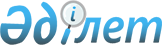 Өсiмдiк шаруашылығындағы мiндеттi сақтандыруға жататын өсiмдiк шаруашылығы өнiмiнiң түрлерi бойынша егiс жұмыстарының басталуы мен аяқталуының оңтайлы мерзiмдерiн белгiлеу туралы
					
			Күшін жойған
			
			
		
					Батыс Қазақстан облысы Бөрлі ауданы әкімдігінің 2013 жылғы 20 мамырдағы № 375 қаулысы. Батыс Қазақстан облысы Әділет департаментінде 2013 жылғы 19 маусымда № 3298 болып тіркелді. Күші жойылды Батыс Қазақстан облысы Бөрлі ауданы әкімдігінің 2015 жылғы 16 ақпандағы N 99 қаулысымен      Ескерту. Күші жойылды Батыс Қазақстан облысы Бөрлі ауданы әкімдігінің 16.02.2015 N 99 қаулысымен.      Қазақстан Республикасының 2001 жылғы 23 қаңтардағы "Қазақстан Республикасындағы жергiлiктi мемлекеттiк басқару және өзiн-өзi басқару туралы" Заңына, Қазақстан Республикасының 2004 жылғы 10 наурыздағы "Өсiмдiк шаруашылығындағы мiндеттi сақтандыру туралы" Заңына сәйкес аудан әкiмдiгi ҚАУЛЫ ЕТЕДI:



      1. Қосымшаға сәйкес, Бөрлі ауданында 2013 жылғы өсiмдiк шаруашылығындағы мiндеттi сақтандыруға жататын өсiмдiк шаруашылығы өнiмiнiң түрлерi бойынша егiс жұмыстарының басталуы мен аяқталуының оңтайлы мерзiмдерi белгiленсiн.



      2. "Батыс Қазақстан облысы Бөрлі ауданының ауыл шаруашылығы бөлімі" мемлекеттік мекемесі осы қаулыдан туындайтын қажетті шараларды қабылдасын.



      3. Осы қаулының орындалуын бақылау аудан әкiмiнiң орынбасары Ж. Каналинге жүктелсiн.



      4. Осы қаулы алғашқы ресми жарияланған күннен бастап қолданысқа енгізіледі.      Аудан әкiмi

      міндетін атқарушы                А. Агелеуов

Бөрлі ауданы әкімдігінің

2013 жылғы 20 мамыр № 375

қаулысына

қосымша Бөрлі ауданында 2013 жылғы

өсімдік шаруашылындағы міндетті

сақтандыруға жататын өсімдік

шаруашылығы өнімінің түрлері

бойынша егіс жұмыстарының

басталуы мен аяқталуының

оңтайлы мерзімдері
					© 2012. Қазақстан Республикасы Әділет министрлігінің «Қазақстан Республикасының Заңнама және құқықтық ақпарат институты» ШЖҚ РМК
				№Өсімдік шаруашылығының өнімдерінің түрлеріБірінші табиғи-климаттық аймақта (құрғақшылық-далалық) егіс жұмыстарының басталуы мен аяқталуының оңтайлы мерзімдеріБірінші табиғи-климаттық аймақта (құрғақшылық-далалық) егіс жұмыстарының басталуы мен аяқталуының оңтайлы мерзімдері№Өсімдік шаруашылығының өнімдерінің түрлерібасталуыаяқталуы1.Күздік бидай2013 жылғы 25 тамыз 2013 жылғы 20 қыркүйек